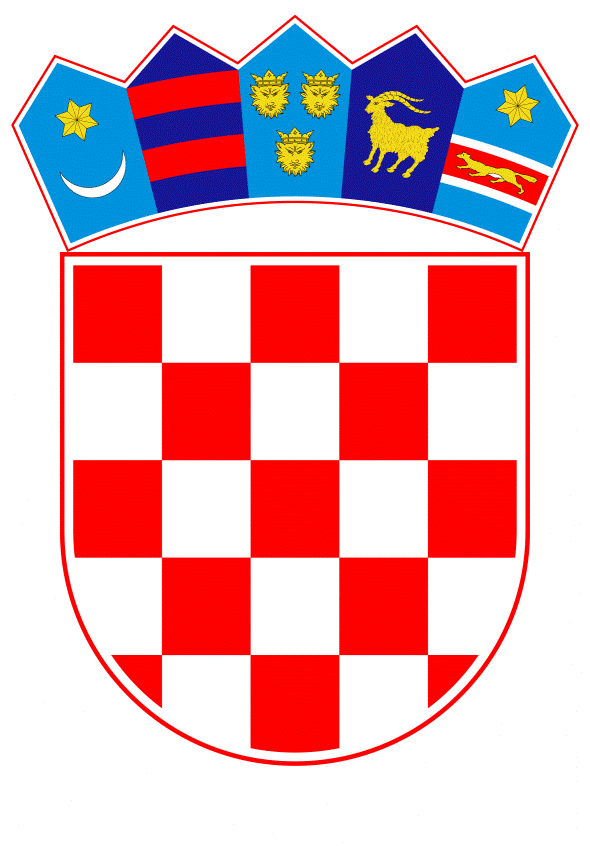 VLADA REPUBLIKE HRVATSKEZagreb, 18. travnja 2019.______________________________________________________________________________________________________________________________________________________________________________________________________________________________											PRIJEDLOGKlasa:									 	Urbroj:	Zagreb,										PREDSJEDNIKU HRVATSKOGA SABORAPredmet:	Zastupničko pitanje Vlahe Orepića, u vezi s procedurom donošenja zakona po hitnom postupku i izuzećem od daljnjeg postupka procjene učinaka propisa	- odgovor Vlade		Zastupnik u Hrvatskome saboru, Vlaho Orepić, postavio je, sukladno s člankom 140. Poslovnika Hrvatskoga sabora (Narodne novine, br. 81/13, 113/16, 69/17 i 29/18), zastupničko pitanje u vezi s procedurom donošenja zakona po hitnom postupku i izuzećem od daljnjeg postupka procjene učinaka propisa.		Na navedeno zastupničko pitanje Vlada Republike Hrvatske, daje sljedeći odgovor:		Postupak redovnog odnosno hitnog donošenja zakona uređen je u cijelosti Poslovnikom Hrvatskoga sabora (Narodne novine, br. 81/13, 113/l6, 69/17 i 29/l8), koji ima snagu zakona. Poslovnikom su propisane pretpostavke za redovan odnosno hitni postupak donošenja zakona, a odluka o tome u kojem će se postupku donijeti pojedini prijedlog zakona u isključivoj je nadležnosti Hrvatskoga sabora. Vlada Republike Hrvatske, kao ovlašteni predlagatelj prijedloga zakona, može predložiti donošenje zakona u hitnom postupku pozivanjem na razloge za hitni postupak propisane člankom 204. Poslovnika Hrvatskoga sabora.Zakonom o procjeni učinaka propisa (Narodne novine, broj 44/l7, u daljnjem tekstu: Zakon) ne uređuje se postupak donošenja zakona, u smislu pretpostavki odnosno zapreka za donošenje zakona u redovnom ili hitnom postupku. Postupak procjene učinaka propisa provodi se prije upućivanja prijedloga zakona u postupak donošenja u Hrvatski sabor i u tom smislu ne utječe na daljnju proceduru donošenja zakona.Postupak savjetovanja s javnošću, za zakone za koje se ne provodi cjelovita procjena učinaka propisa sukladno članku 13. Zakona, uređen je Zakonom o pravu na pristupinformacijama (Narodne novine, br. 25/13 i 85/15), i traje, sukladno članku 11. stavku 3. istog Zakona, u pravilu 30 dana, odnosno različito od slučaja do slučaja.U slučaju procedure izrade Nacrta prijedloga zakona o privatizaciji lNA-Industrije nafte d.d., osobito opravdanim razlozima za provođenje postupka savjetovanja s javnošću u trajanju od 15 dana te prijedloga za donošenje zakona po hitnom postupku u Hrvatskome saboru cijenilo se ispunjenje obveza Republike Hrvatske i usklađivanje hrvatskog zakonodavstva s odredbama Ugovora o funkcioniranju Europske unije koje se odnose na slobodu kretanja kapitala, te potreba za osiguranjem određenih prava Republici Hrvatskoj kojima se jamče sigurnost opskrbe energijom i sigurnost infrastrukture za opskrbu energije radi zaštite javne sigurnosti, a sve kako bi se spriječilo podnošenje tužbe Europske komisije Sudu Europske unije za povredu Ugovora o funkcioniranju Europske unije i time izbjegla veća šteta za Republiku Hrvatsku.   	Eventualno potrebna dodatna obrazloženja u vezi s pitanjem zastupnika, dat će Zdenka Pogarčić, ravnateljica Ureda za zakonodavstvo.						     			       PREDSJEDNIK									  mr. sc. Andrej PlenkovićPredlagatelj:Ured za zakonodavstvoPredmet:Verifikacija odgovora na zastupničko pitanje Vlahe Orepića, u vezi s procedurom donošenja zakona po hitnom postupku i izuzećem od daljnjeg postupka procjene učinaka propisa